.ROCK FORWARD, ROCK BACK, SHUFFLE ½ TURN, POINT, & ¼ TURN POINT, & POINT, HOLDROCK FORWARD, ROCK BACK, SHUFFLE ½ TURN, POINT, & ¼ TURN POINT, & POINT, HOLDVINE RIGHT, & CROSS, HOLD, ROCK SIDE, ¼ TURN ROCK, SHUFFLEVINE LEFT, & CROSS, HOLD, ROCK SIDE, ¼ TURN ROCK, SHUFFLEHIP BUMPS TRAVELING FORWARDVINE RIGHT, & CROSS, VINE LEFT, & CROSSROCK FORWARD, ROCK BACK, TOUCH, ¼ TURN TWICEWeight stays on leftOUT, OUT, HOLD, HIPS RIGHT, HIPS LEFT, HIP ROLL TWICEREPEATSome Hot Stuff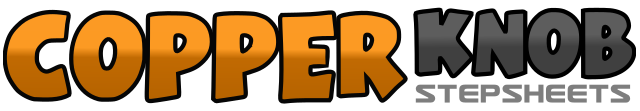 .......Count:64Wall:2Level:Intermediate.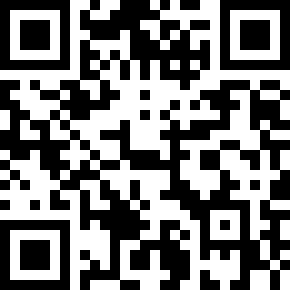 Choreographer:Chris Kumre (USA)Chris Kumre (USA)Chris Kumre (USA)Chris Kumre (USA)Chris Kumre (USA).Music:Hot Stuff - Donna SummerHot Stuff - Donna SummerHot Stuff - Donna SummerHot Stuff - Donna SummerHot Stuff - Donna Summer........1-2Rock right forward, rock back on left3&4Step right back starting ½ turn right, step left next to right, step right forward finishing ½ turn right5&6Point left out to left side, quickly bring left next to right while making ¼ turn left, point right out to right side&7-8Quickly bring right next to left, point left out to left side, hold1-2Rock left forward, rock back on right3&4Step left back starting ½ turn left, step right next to left, step left forward finishing ½ turn left5&6Point right out to right side, quickly bring right next to left while making ¼ turn right, point left out to left side&7-8Quickly bring left next to right, point right out to right side, hold1-2Step right out to right side, step left behind right&3-4Quickly step right out to right side, cross left in front of right, hold5-6Rock right out to right side, rock left forward while making ¼ turn left7&8Step right forward, quickly hook left behind right, step right forward1-2Step left out to left side, step right behind left&3-4Quickly step left out to left side, cross right in front of left, hold5-6Rock left out to left side, rock right forward while making ¼ turn right7&8Step left forward, quickly hook right behind left, step left forward1&2Step right forward at slight angle while pushing hips forward, push hips back, push hips forward3&4Step left forward at slight angle while pushing hips forward, push hips back, push hips forward5-8Repeat 1-41-2Step right out to right side, step left behind right3&4Step right out to right side, quickly step left next to right, cross right over left5-6Step left out to left side, step right quickly behind left7&8Step left out to left side, quickly step right next to left, cross left over right1-2Rock right forward, rock back on left3-4Touch right slightly back, pivot ¼ turn right and step left in place5-8Repeat 1-4&1-2Quickly step right out to right side, step left out to left side, hold3-4Bump hips right, bump hips left5-6Roll hips to right, roll hips left7-8Repeat 5-6